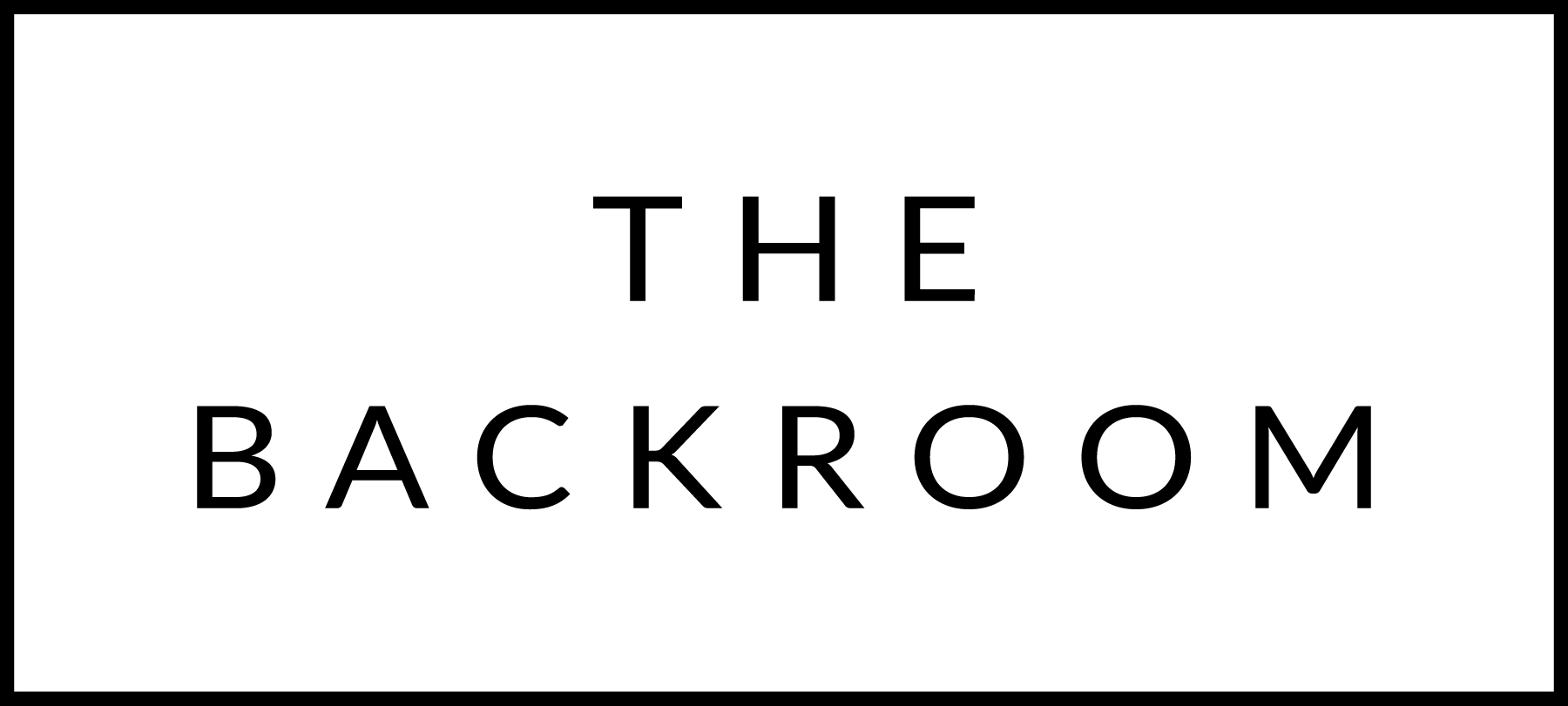 July 10th, 2015COCKTAIL HOUR SNACKSPEI MusselsRed Curry Fra DiavoloFIRST COURSEWoods Market Tomatoes & Maplebrook BurrataSalsa Verde THE MAIN EVENTChatham Diver ScallopsZucchini Romesco, House-cured LardoFOR THE TABLEMaple & Miso Glazed BaconLovageDESSERTGoat Cheese CheesecakeLocal Raspberries, Lemon Balm